ElektronikAbsolwent szkoły kształcącej w zawodzie elektronik jest przygotowany do wykonywania następujących zadań zawodowych:montowania elementów i układów elektronicznych na płytkach drukowanych;montowania podzespołów i układów elektronicznych w urządzeniach;instalowania i konserwowania urządzeń elektronicznych.Kwalifikacje zawodowe:ELM.02. Montaż oraz instalowanie układów i urządzeń elektronicznych.Absolwent szkoły kształcącej w zawodzie elektronik po potwierdzeniu wyżej wymienionej kwalifikacji ELM.02. może uzyskać dyplom potwierdzający kwalifikacje w zawodzie technik elektronik po zdaniu dodatkowo kwalifikacji ELM.05. Eksploatacja urządzeń elektronicznych.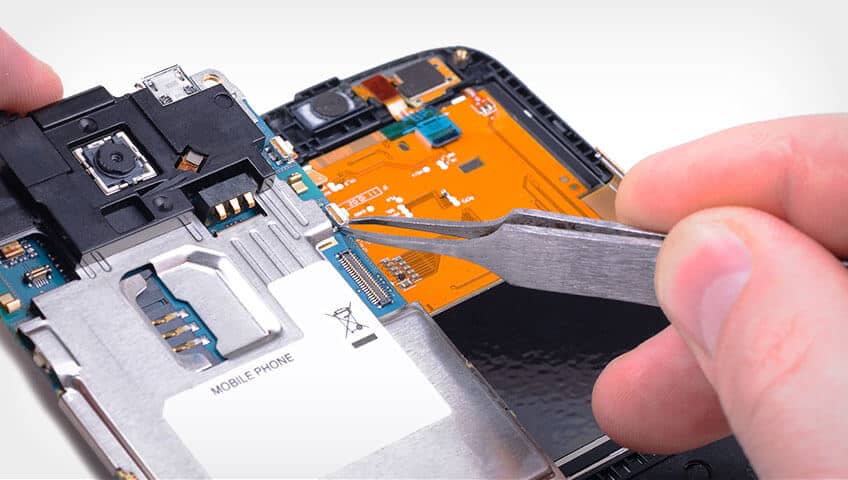 